6 декабря 2019г. в группе «Непоседы» состоялось заседание родительского клуба « Здоровячок».Родители выбрали эмблему клуба,   познакомились с результатами адаптации своих детей к новым условиям детского сада, участвовали в мастер-классе  « Эти удивительные дорожки здоровья», изъявили желание изготовить такие же дорожки для своих малышей и использовать их в домашних условиях, а также порадовались первым успехам своих «здоровячков», просмотрев  видео-ролик « Мы занимаемся».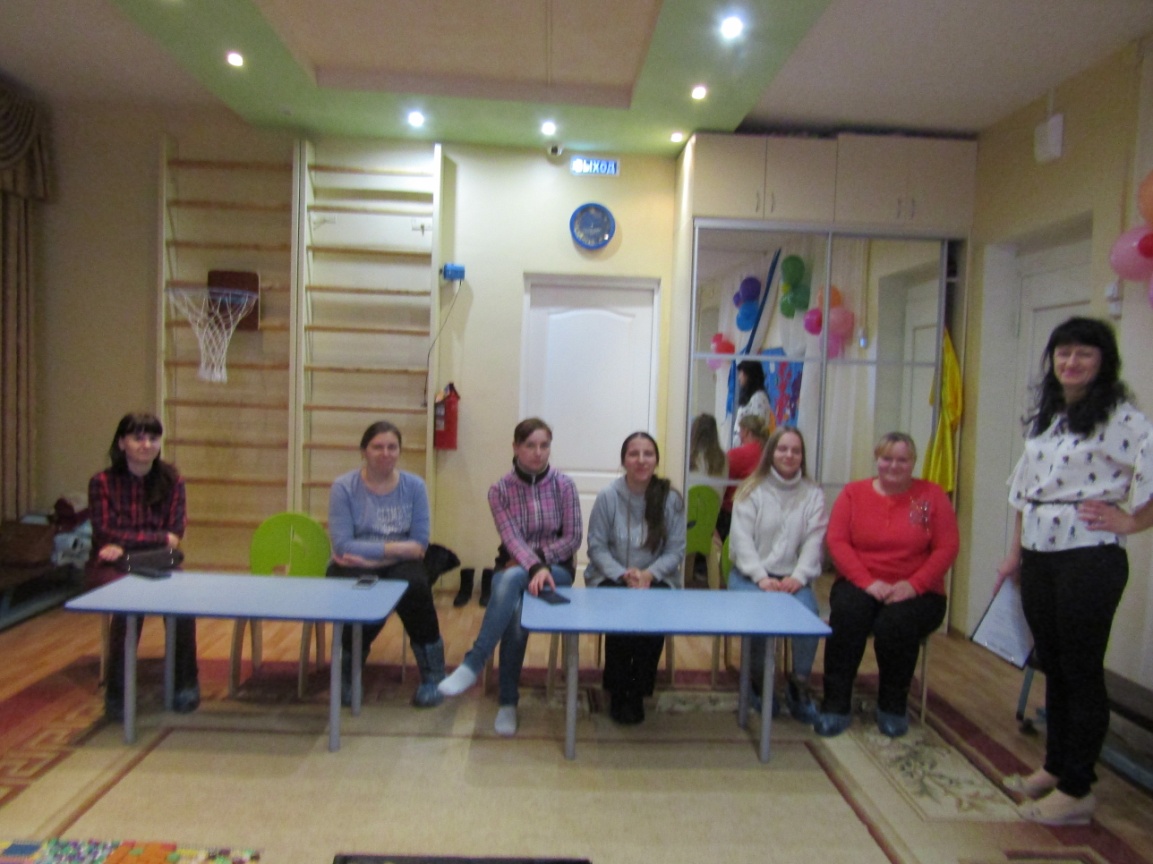 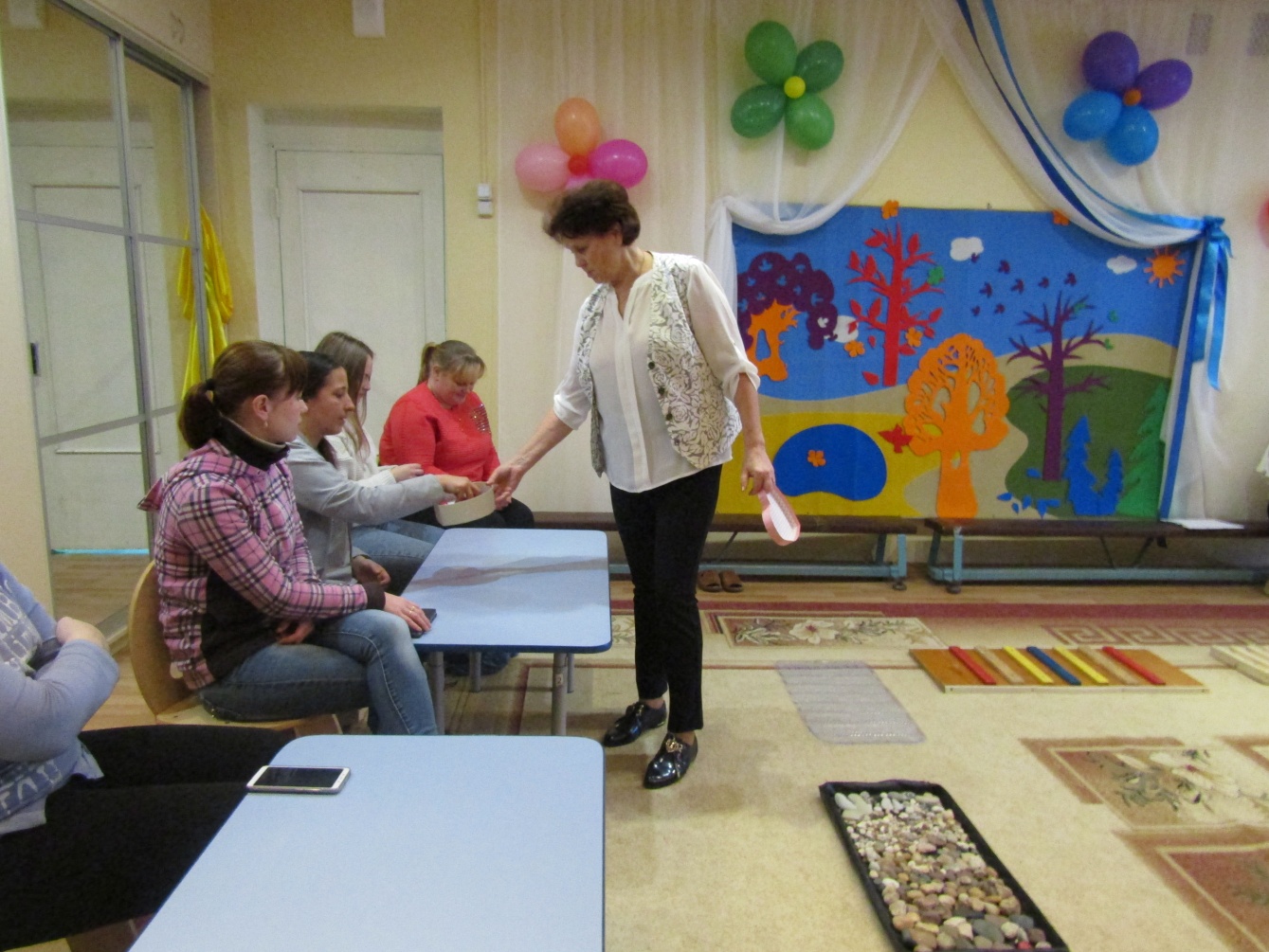 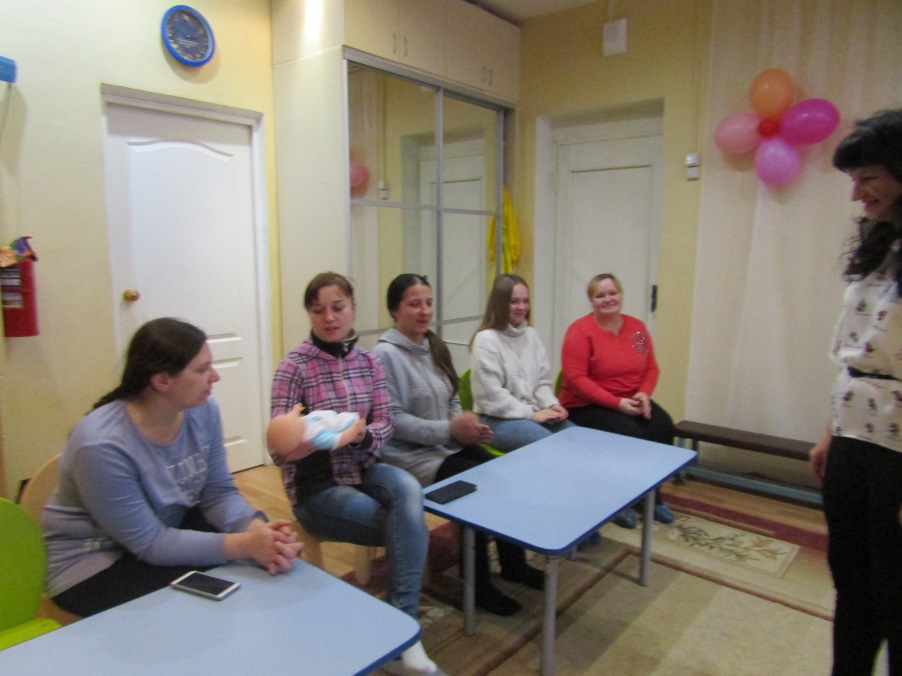 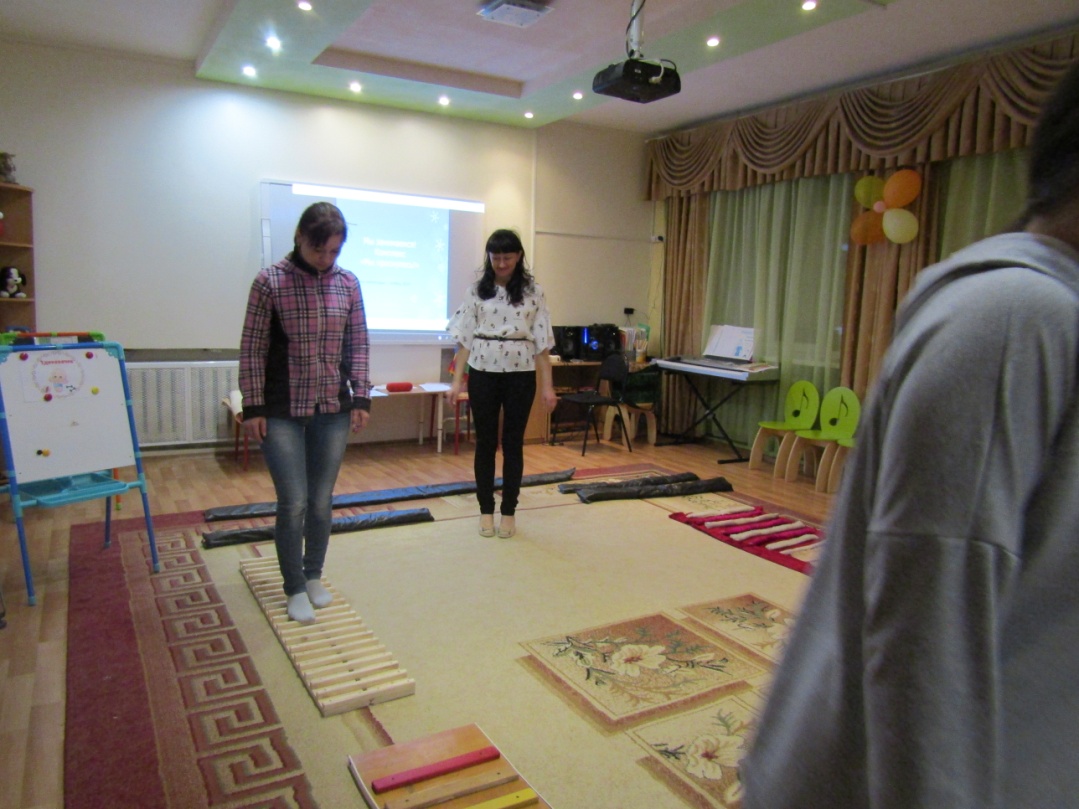 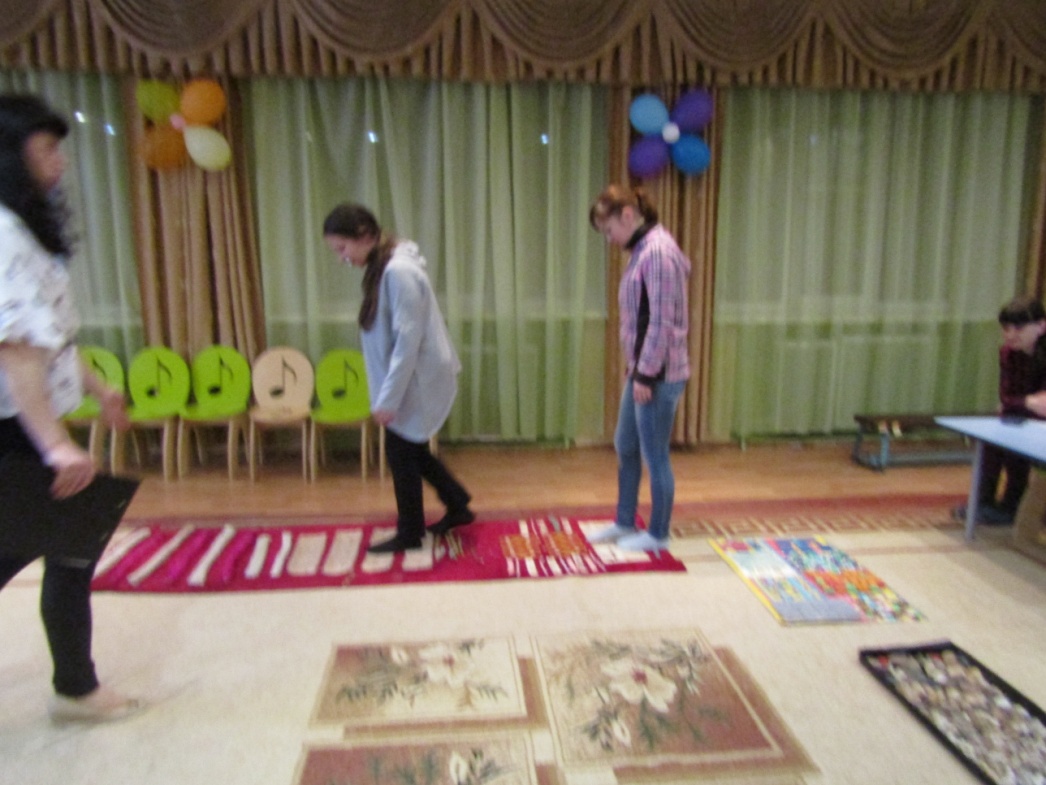 